   INTERNATIONAL ACADEMIC COMPETITIONS          PO BOX 875 . TENAFLY, NEW JERSEY 07670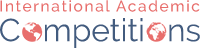 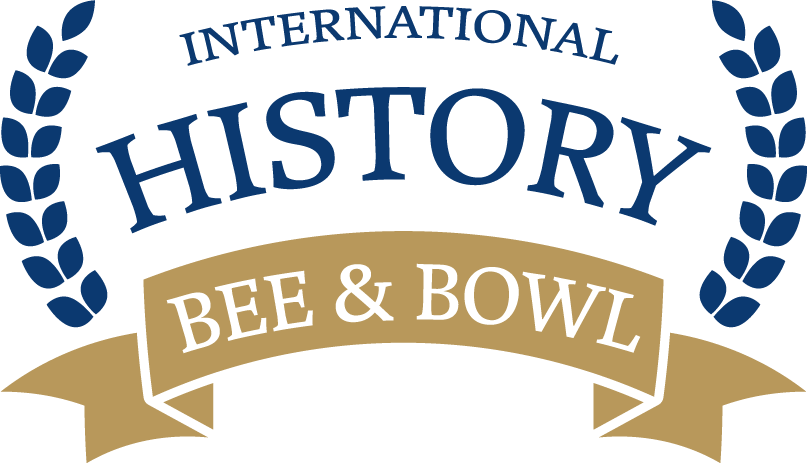 REGISTRATION FORM (One per Player)Registration Fees 400 CNY per player per eventSchool _________________________________ City _______________Method of Payment:   _____Flywire (Credit Card or Wire Transfer)    _____ AlipayCompeting Student:Name (First & Last)  ___________________ Birthday (Month/Year)________Email _____________________________ Event:History Bee ____Academic Bee ____Geography Bee ____Science Bee ____Contact (must be 18 or older):Name (First & Last)  ___________________ Phone: ___________________Email ____________________________________***Email form to suopeng@iacompetitions.com***